 C’est en la bonne ville de Bruges que les marchands de toute l’Europe se rassemblaient deux fois par an pour les                                                    . 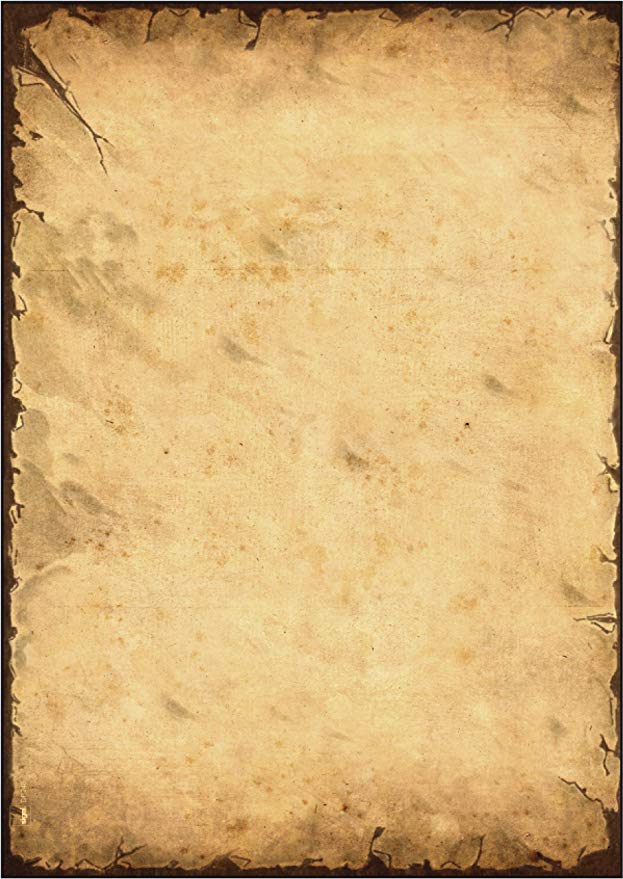 Elles permettaient aux marchands du nord de l’Europe et à ceux du sud de se rencontrer pour échanger leurs marchandises. Pour garantir la sécurité des marchands, le conseil des                                                     de la ville de Bruges, réunit à l’                                                   de ville, avait âprement négocié avec le                                                                 Guillaume de Flandres, pour que celui-ci assure la                                                     des voyageurs et de leurs marchandises. Cette garantie attirait les marchands, d’autant plus que la qualité de fabrication des                                                    de Bruges était connue de tous. Les                                                        des                                                    fixaient des                                                     très strictes pour la fabrication des produits, et plus particulièrement pour les produits textiles. Mais ils veillaient aussi les uns sur les autres grâce à la                                                    . C’est en la bonne ville de Bruges que les marchands de toute l’Europe se rassemblaient deux fois par an pour les                                                     . Elles permettaient aux marchands du nord de l’Europe et à ceux du sud de se rencontrer pour échanger leurs marchandises. Pour garantir la sécurité des marchands, le conseil des                                                     de la ville de Bruges, réunit à l’                                                   de ville, avait âprement négocié avec le                                                                 Guillaume de Flandres, pour que celui-ci assure la                                                     des voyageurs et de leurs marchandises. Cette garantie attirait les marchands, d’autant plus que la qualité de fabrication des                                                    de Bruges était connue de tous. Les                                                        des                                                    fixaient des                                                     très strictes pour la fabrication des produits, et plus particulièrement pour les produits textiles. Mais ils veillaient aussi les uns sur les autres grâce à la                                                    . 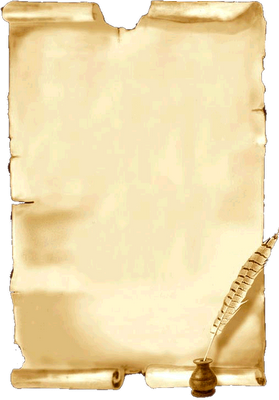 